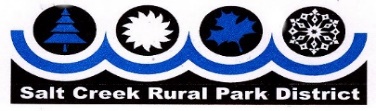 SALT CREEK RURAL PARK DISTRICTREGULAR MEETING AGENDAMarch 12, 2024 – 7:00 P.M.Rose Park, 530 South Williams AvenuePalatine, Illinois 60074		        There will be a budget meeting workshop at 6:15pm prior to the regular meeting.Call to Order	 Roll call Pledge of Allegiance               2.        Approval of Agenda/Additions/Deletions (Majority Vote)               3.        Introduction of Guests/Comments               4.        Approval of Consent Agenda (Roll Call Vote)	                A.   Approval of Minutes of Regular Meeting of February 13th, 2024 	                B.   Warrant #11 & Prepay #11                             C.   Treasurer’s Report                             D.   Rose Park Project – Certificate of Payment Draw # - $606,932               5.        Attorney’s Report               6.        Department Reports                   7.        Unfinished Business (Roll Call Vote)                  8.        New Business (Roll Call Vote)                                  B.  Nepotism Discussion                  9.        Correspondence/Commissioner Comments             10.        Executive Session (Roll Call Vote)                              Personnel - Director Salary Discussion and Review              11.         Take Actions on Items Discussed in Executive Session (Roll Call Vote)            12.        AdjournmentMission StatementIt is the mission of the Salt Creek Rural Park District to provide for the community a quality parkand recreation system that is committed to excellence in service and facilities, as wellas being sensitive to individuals and economics